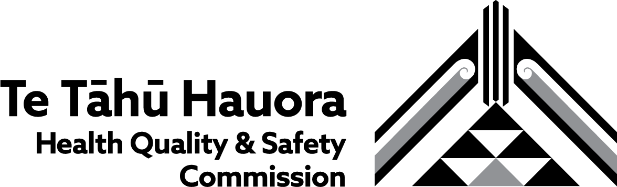 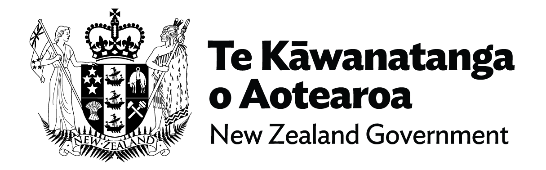 Code of expectations for health entities’ engagement with consumers and whānau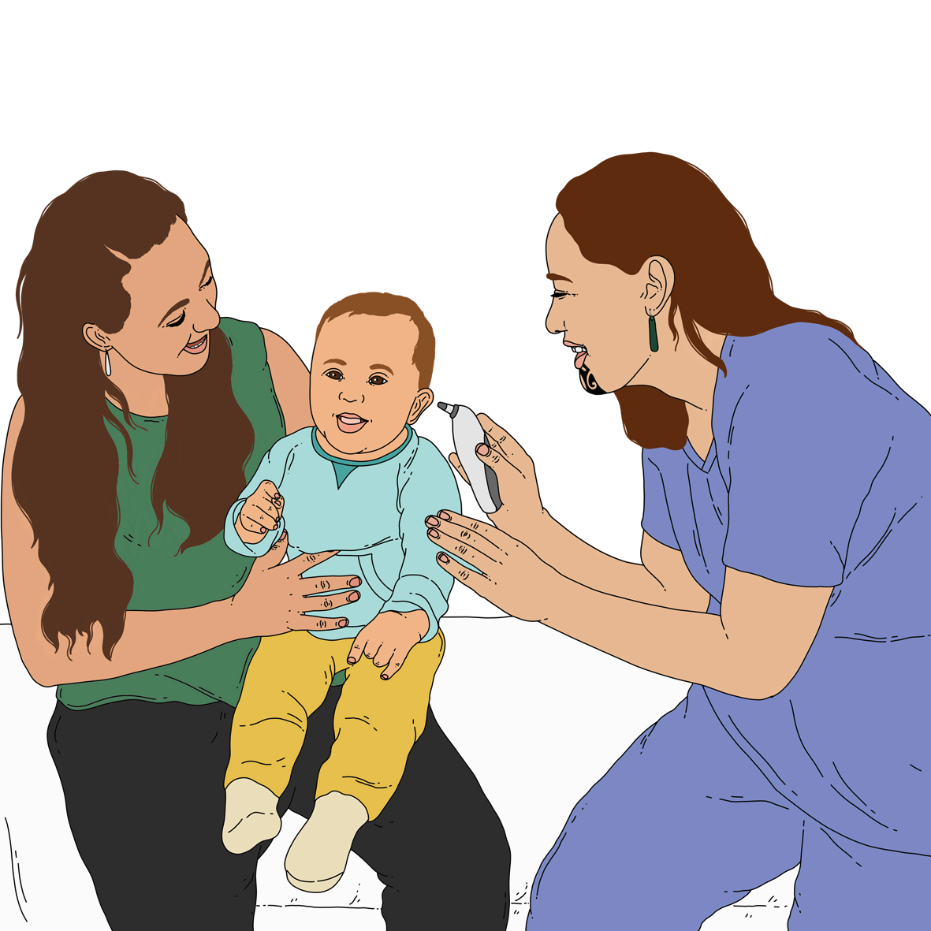 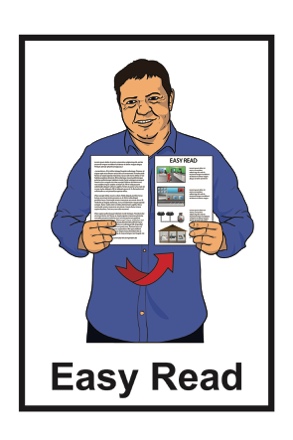 October 2022What is Te Tāhū Hauora 
Health Quality and Safety Commission? 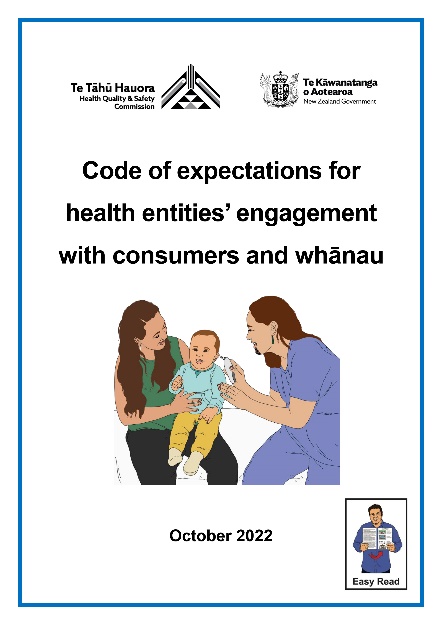 This Easy Read document is about a new code called the:Code of expectations for health entities’ engagement with consumers and whānau.It has been written by Tē Tāhū Hauora Health Quality and Safety Commission.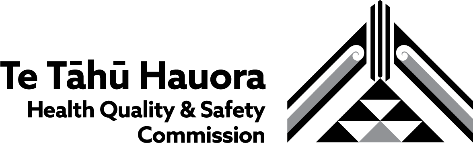 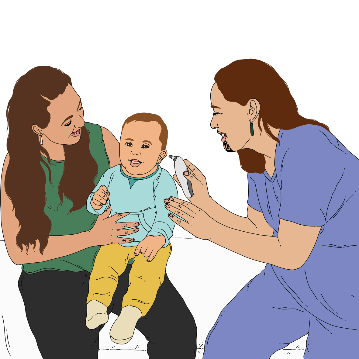 Tē Tāhū Hauora Health Quality and Safety Commission works to improve health and disability support services in New Zealand.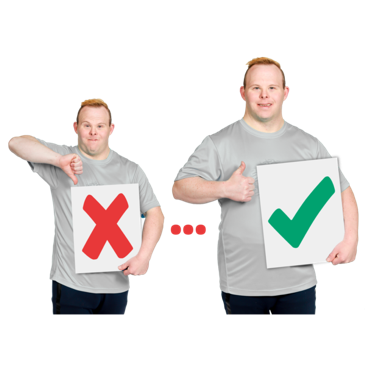 Improve means to make something better. Tē Tāhū Hauora Health Quality and Safety Commission believes in hauora kounga mō te katoa.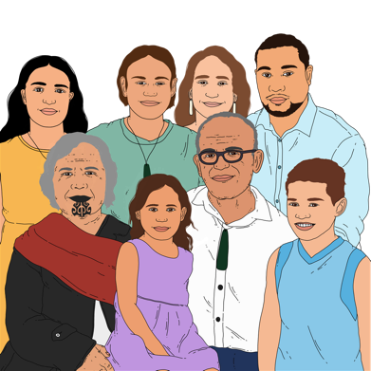 This is te reo Māori for quality health for all. Quality means:	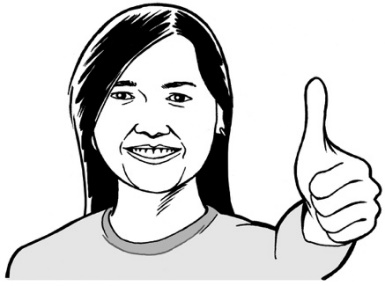 how good something isif something does what it is meant to do.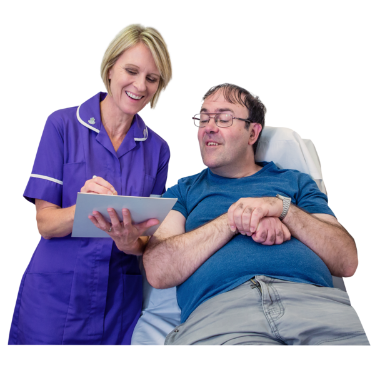 Te Tāhū Hauora Health Quality and Safety Commission works with: people who work in health and disability support services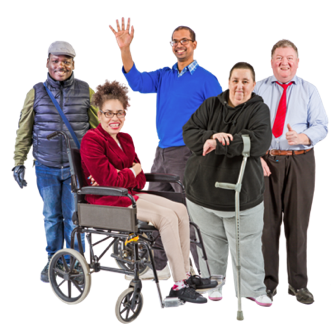 people who use health and disability support services. Te Tāhū Hauora Health Quality and Safety Commission does things like looking at: 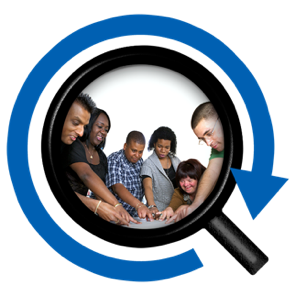 what health and disability services do 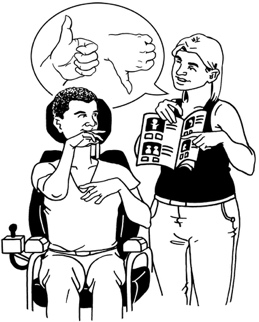 how good the services are how safe the services are.Te Tāhū Hauora Health Quality and Safety Commission shows the people who work in health and disability support services how they can make them better.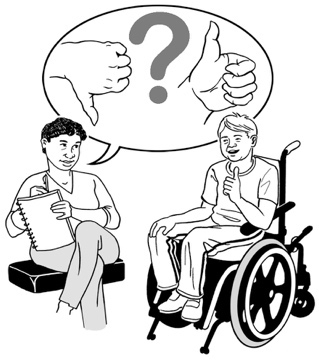 About the Code of expectationsIn this document we will call the Code of expectations for health entities’ engagement with consumers and whānau the Code.A code is like a set of rules people follow to do things well.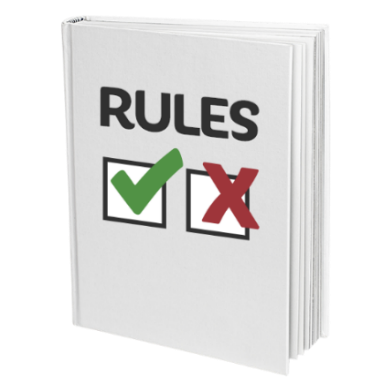 The Code lists expectations for what health entities do.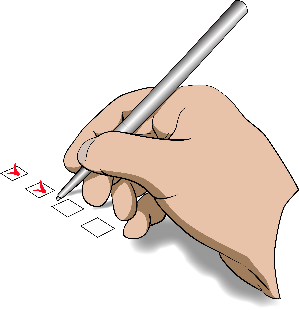 Expectations are what needs to be done to follow the Code.Health entities are organisations that are in charge of:
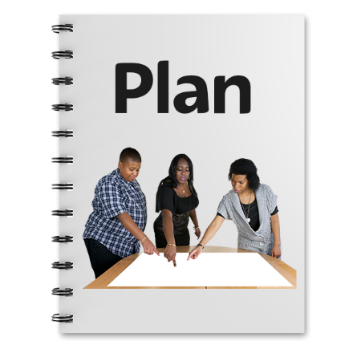 planning the health system
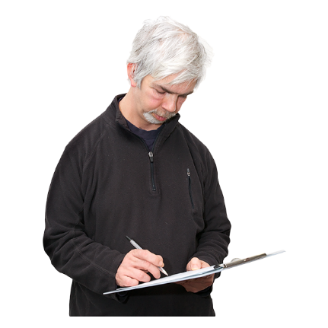 checking how the health system is going.In New Zealand the health entities are:
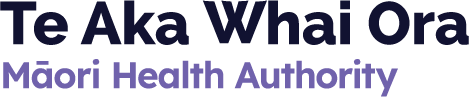 Māori Health Authority
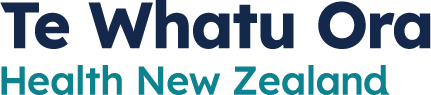 Health New Zealand
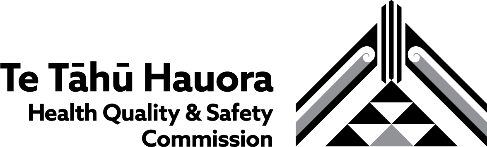 Te Tāhū Hauora Health Quality and Safety Commission
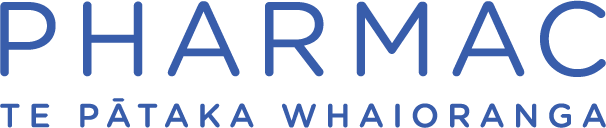 Pharmac which looks after getting medicine
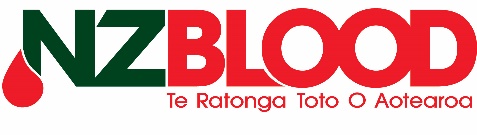 New Zealand Blood Service.The Code says what the expectations are for how health entities engage with:
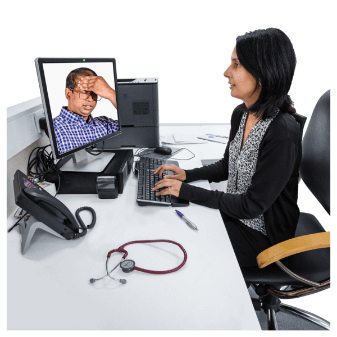 people who use health services who are sometimes called consumers
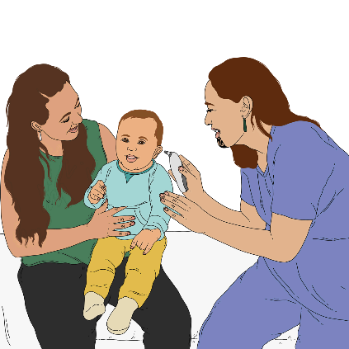 whānau / aiga / family
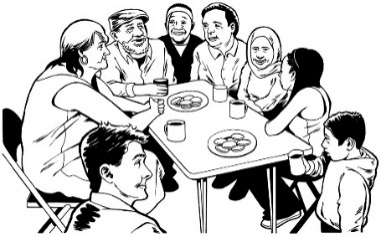 communities. To engage means things like:
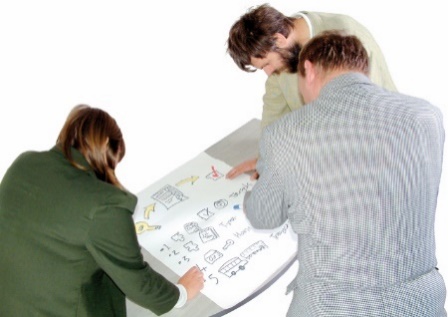 working together
listening to what each other has to say.
Organisations would engage with people to: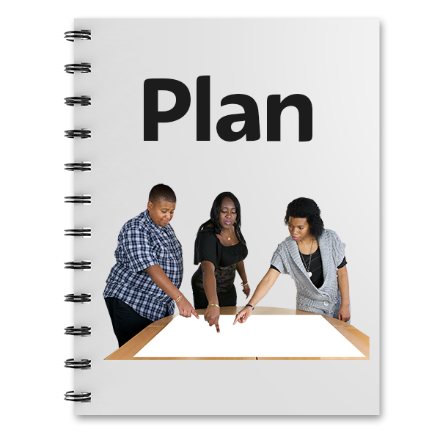 plan health services
design services which is working out what services will be like
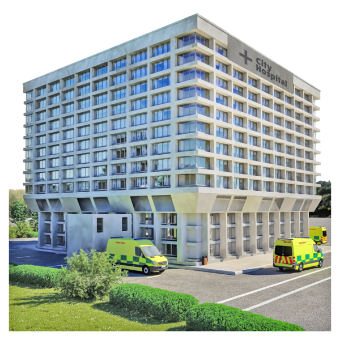 deliver services which means making services happen
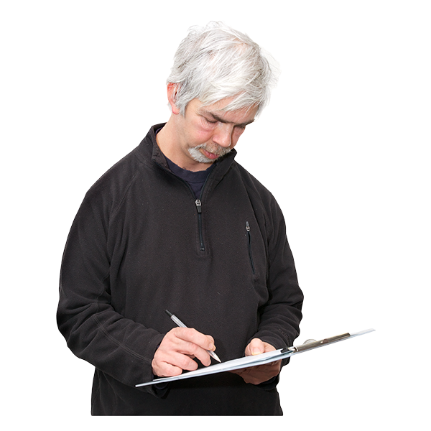 check how well health services are doing. All health entities will have to:
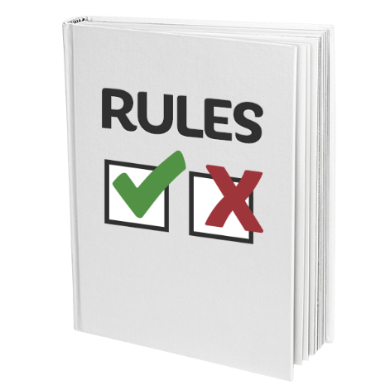 follow the Code
say every year how they have followed the Code.A law called the Pae Ora (Healthy Futures) Act 2022 says this Code is needed.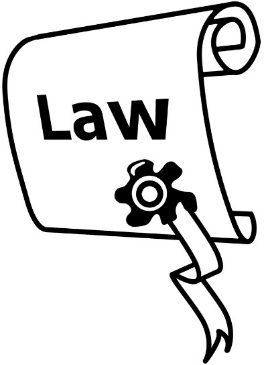 The principles in Section 7 of the Pae Ora (Healthy Futures) Act 2022 are important to the Code.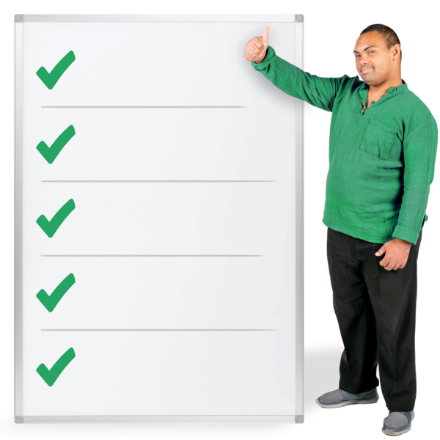 Principles are like ideas that you use to decide what to do.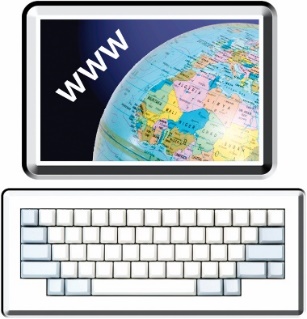 You can read all the principles in Section 7 of the Pae Ora (Healthy Futures) Act 2022 on this website:http://www.legislation.govt.nz/act/public/2022/0030/latest/LMS575484.html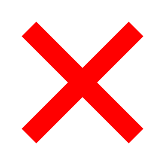 This website is not in Easy Read.The principles in Section 7 of the Pae Ora (Healthy Futures) Act 2022 are to do with things like:
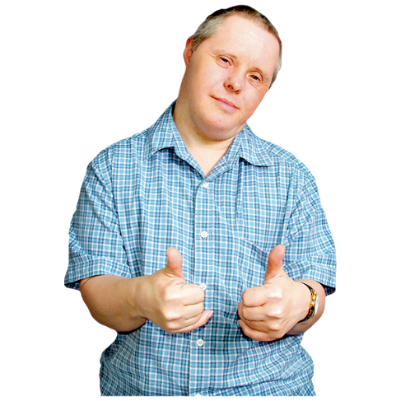 making sure healthcare is fair for everyone
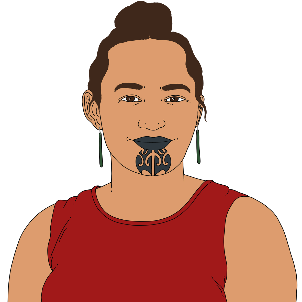 Māori being able to make decisions on things that are important to them
different groups of people being part of planning what healthcare is like.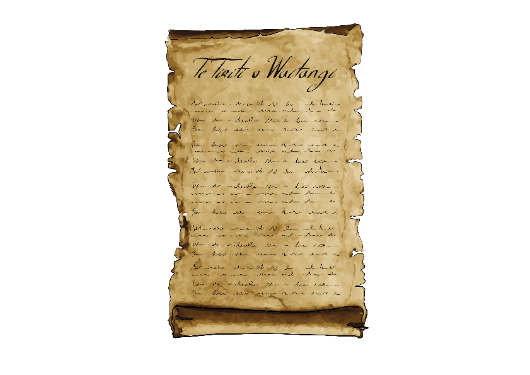 The Code also includes Te Tiriti o Waitangi / The Treaty of Waitangi principles.Te Tiriti o Waitangi / The Treaty of Waitangi is an important agreement between Māori and the British Crown.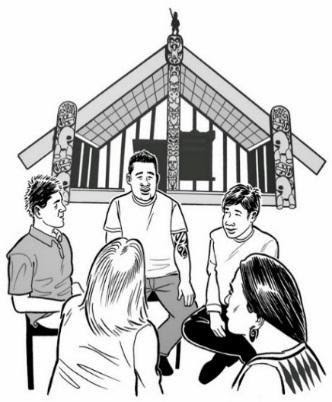 Some of the principles in Te Tiriti / The Treaty are: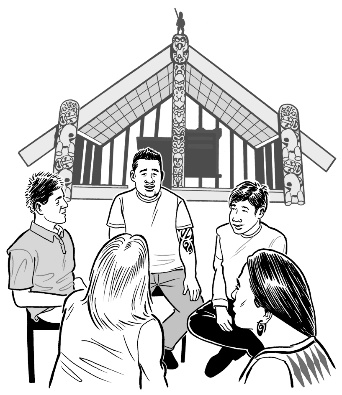 tino rangatiratanga / 
self-determination which means Māori get to decide what is best for them
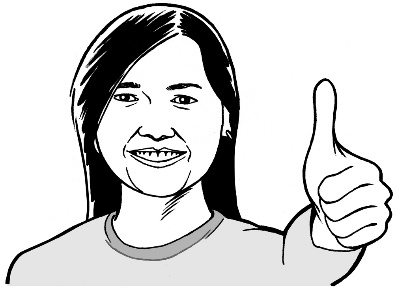 ōritetanga / equity which is about being fair to everyone
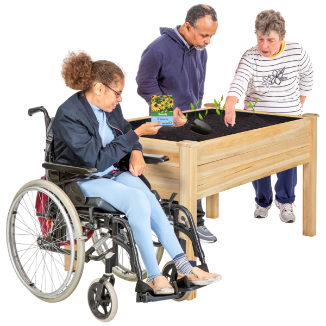 whakamaru / active protection which means looking after things
kōwhiringa / options or being able to make different choices
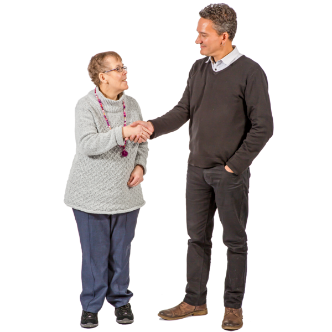 pātuitanga / partnership which is like working together.Te Tāhū Hauora Health Quality and Safety Commission will review the Code in July 2024.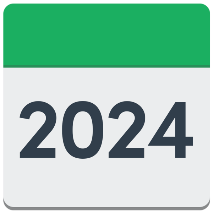 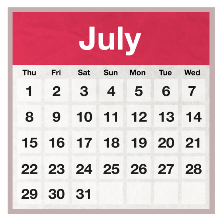 Review means to:
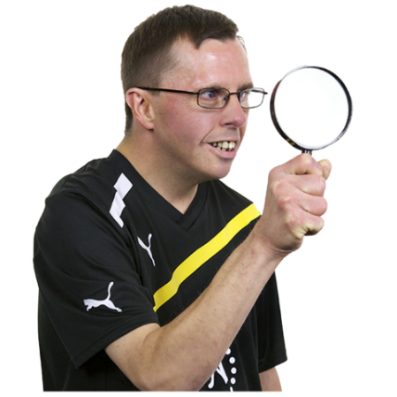 look at something again
check it is still working well. There will also be another Code called the Code of Health and Disability Services Consumers’ Rights.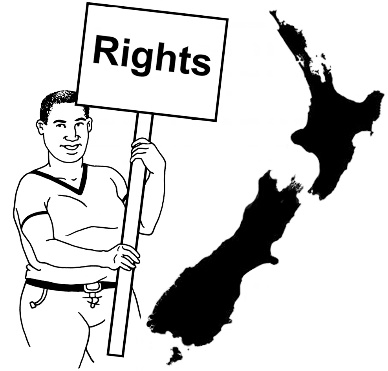 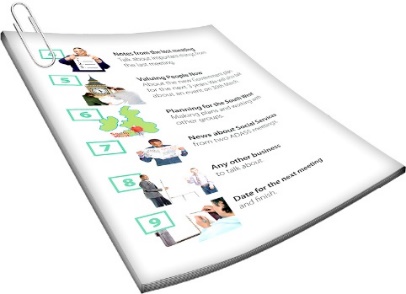 In this Easy Read document we call the Code of Health and Disability Services Consumers’ Rights the Code of Rights for short.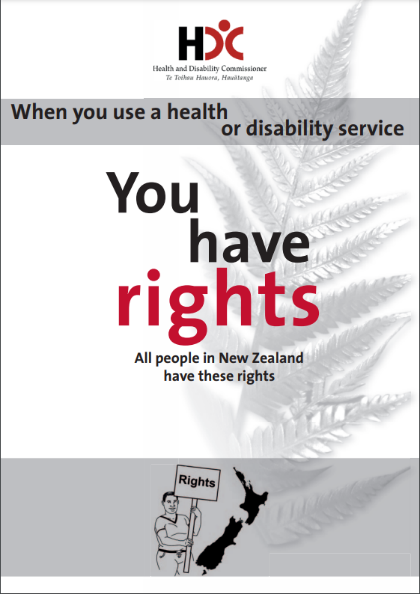 You can find an Easy Read version of the Code of Rights at:

www.hdc.org.nz/media/2813/you-have-rights-easy-read-version.pdf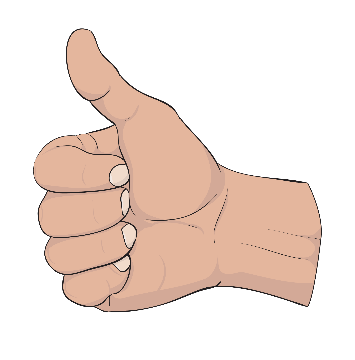 Both the Code and the Code of Rights are very important. Expectations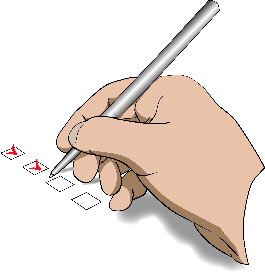 The Code says that when health entities engage with consumers / whānau / communities they must: 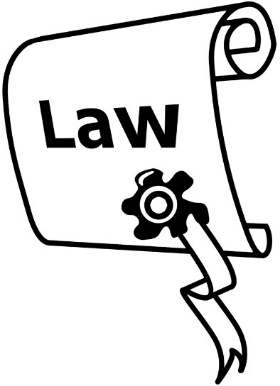 Follow the health sector principles in section 7 of the Pae Ora (Healthy Futures) Act 2022.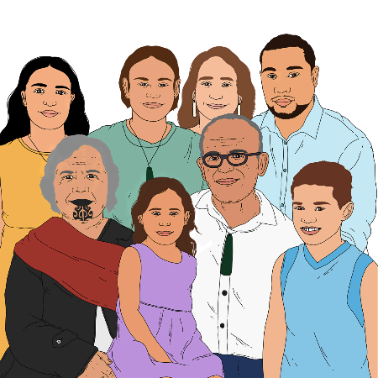 Understand how important whānau is in te ao Māori / the Māori world.


This includes making sure there are ways Māori can be in charge of making decisions.The Code says that when health entities engage with consumers / whānau / communities they must: Treat engagement as important.
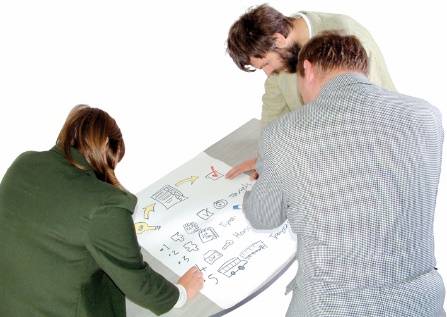 Some of the things that make it easier to have engagement are:
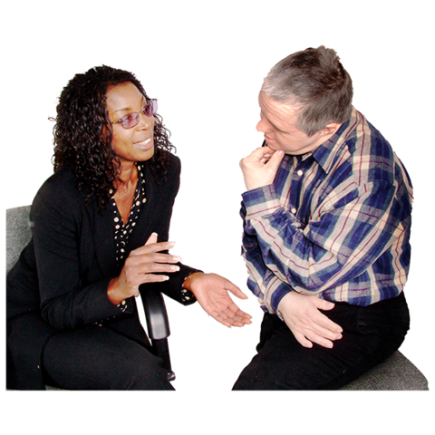 honesty which is telling the truth and making sure you say the things that are important
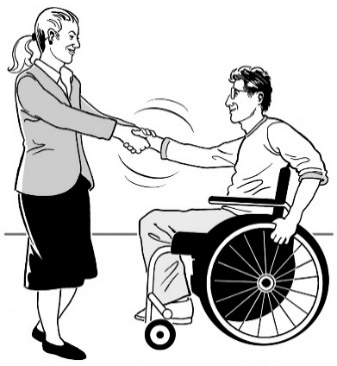 trust which is like thinking people will do what they say
being happy to share information or ideas
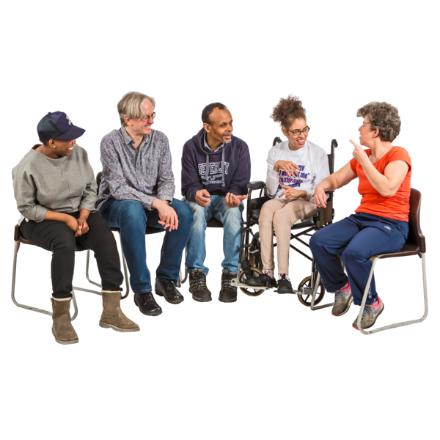 wanting to learn from others.The Code says that when health entities engage with consumers / whānau / communities they must: 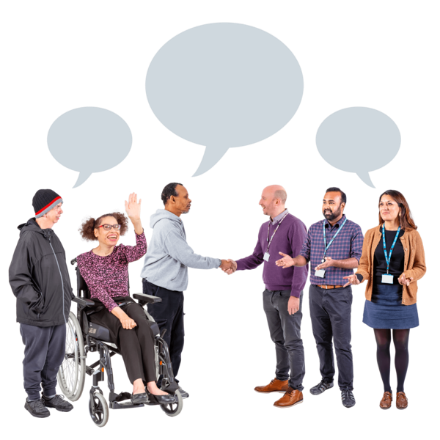 Share leadership.Sharing leadership means to:be open to the ideas of other people  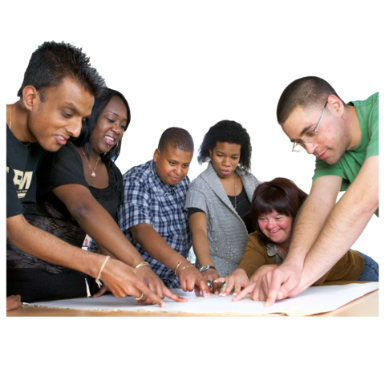 make decisions togetherknow that the experiences of consumers are just as important as what people know from things like learning to be a doctor.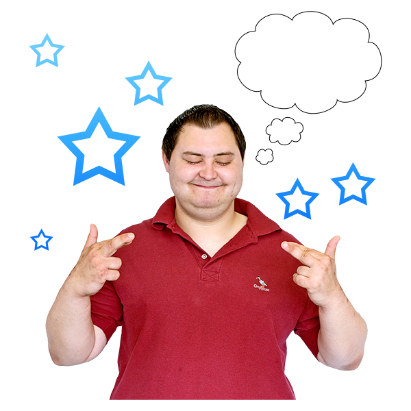 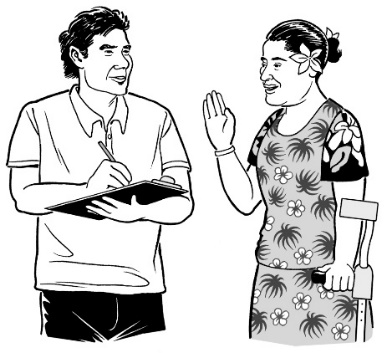 Consumers / whānau / people in the community often know the ways to make the health system better. The Code says that when health entities engage with consumers / whānau / communities they must: Show that quality and safety are important.A very important part of quality and safety is what things have been like for:
consumers
whānau / aiga / family
communities.The Code says that when health entities engage with consumers / whānau / communities they must: 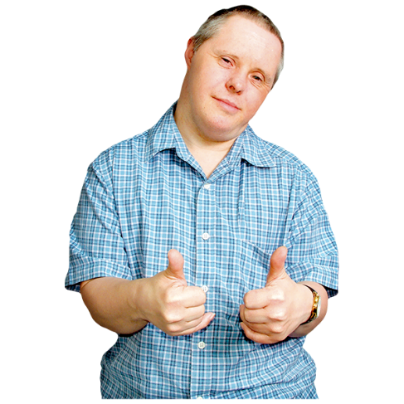 Work for more equity.Equity is about being fair to everyone.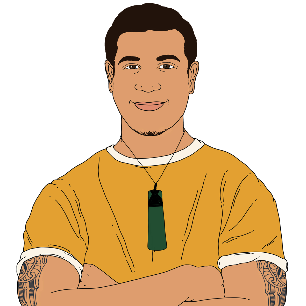 It is important to engage with those who have higher health needs like:
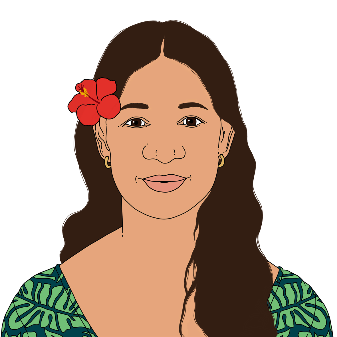 Māori
Pacific peoples
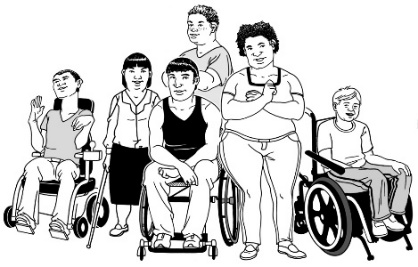 disabled people.The best way to get better equity is by involving:
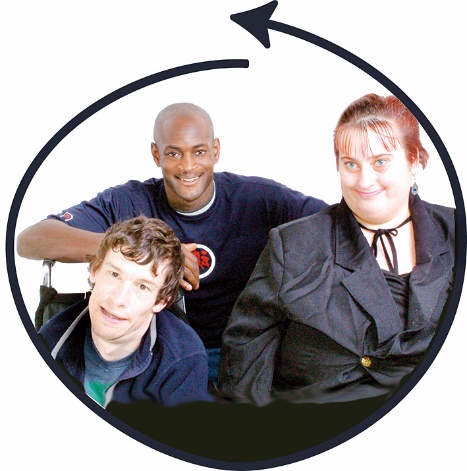 consumers
whānau / aiga / family
communities.How will health entitiesmeet the expectations?These are the ways health entities must make the expectations happen:Health entities must co-design with:
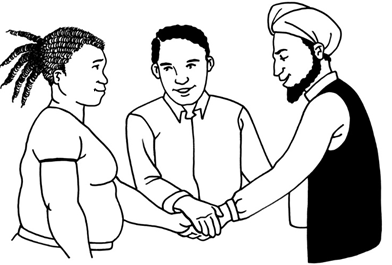 consumers
whānau / aiga / family  
communities.
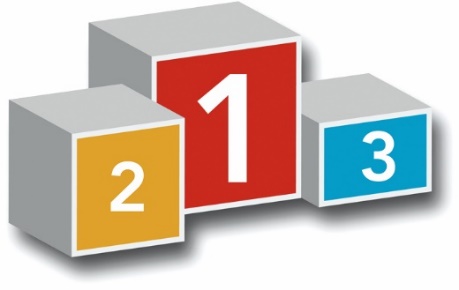 Co-design means working together on:
what things should be done first
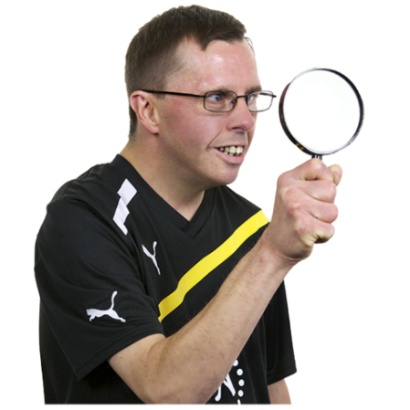 how things are done
checking how things are going.Health entities must use the experiences people have had to make health services better.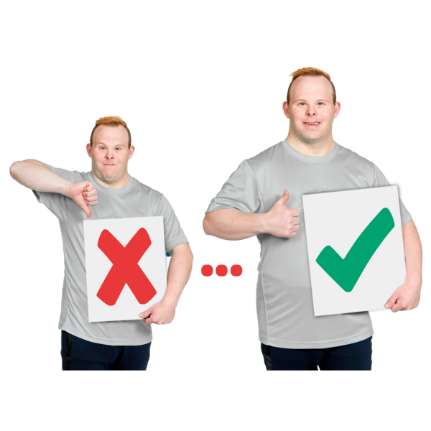 An important part of this is making sure health services are fair for: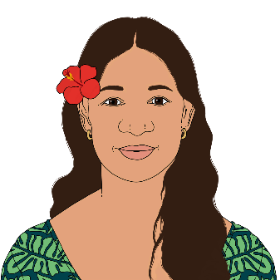 Māori
Pacific peoples
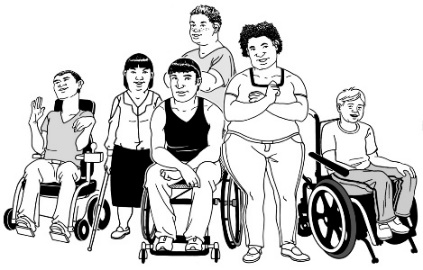 disabled people.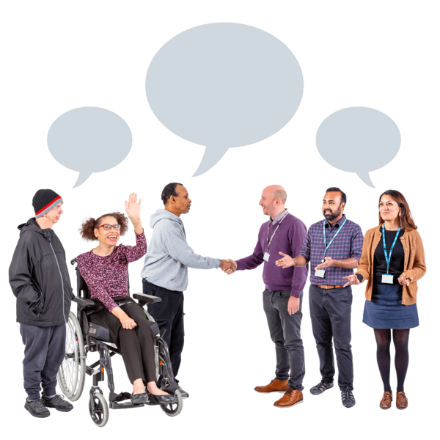 Health entities must work towards more equity by working together with other organisations.Health entities must make sure that everyone can access information / resources.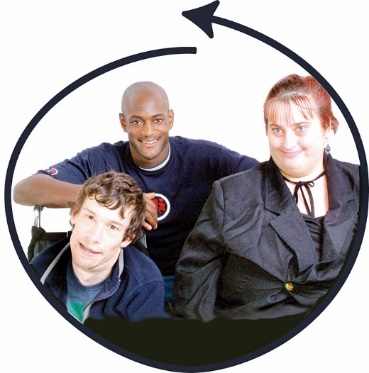 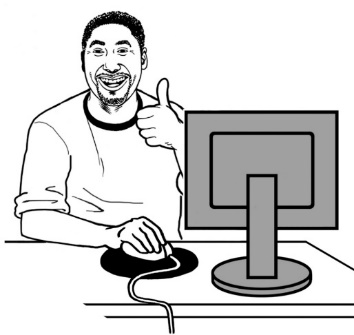 Being able to access things means that it is easy for you to do or get them.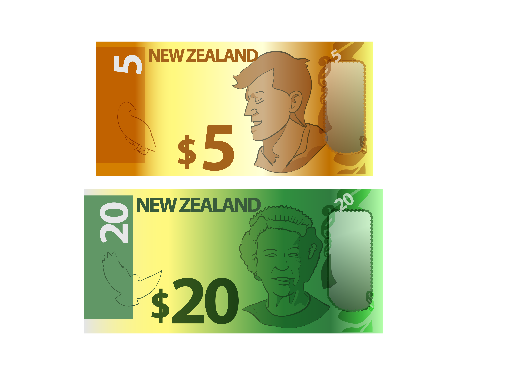 Resources are things like:
money
places to meet
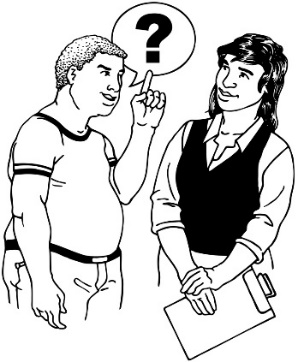 being able to ask people questions.Health entities need to remove any barriers that may make it hard for people to engage.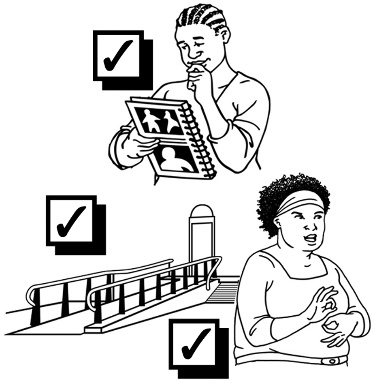 Barriers are things that stop people from doing things.Health entities must give consumers / whānau / communities what they need to:
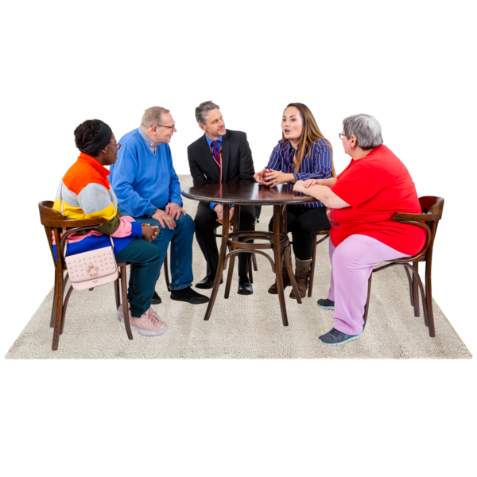 be part of what health entities are doing
have their say.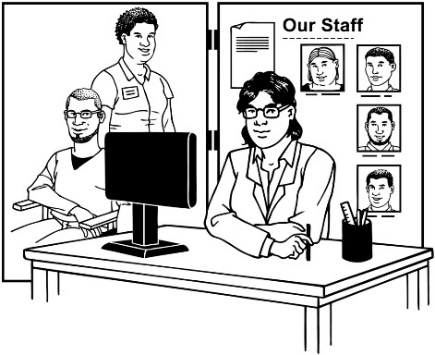 Health entities must make sure that when new services are started they are set up to fit well with this Code.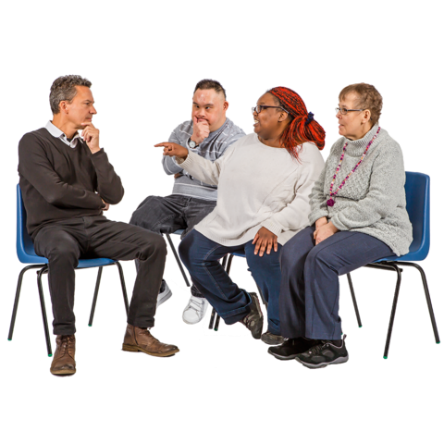 This means that they should be set up so consumers / whānau / communities can be part of things.More informationYou can find more information about the Code on the website of Te Tāhū Hauora Health Quality and Safety Commission: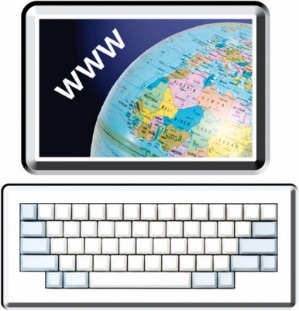 hqsc.govt.nz/thecode
To contact the He Hoa Tiaki - Partners in Care team at Te Tāhū Hauora Health Quality and Safety Commission you can: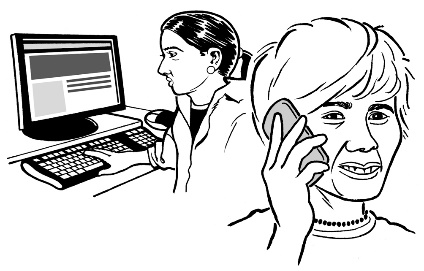 Email: consumers@hqsc.govt.nz Phone: 0800 275 742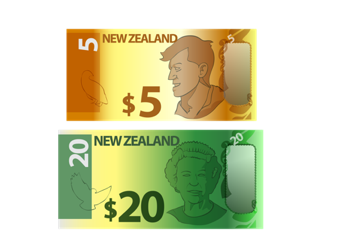 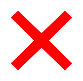 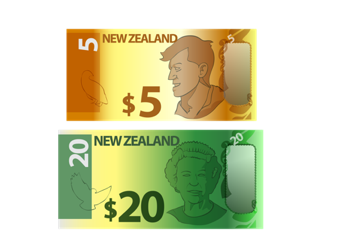 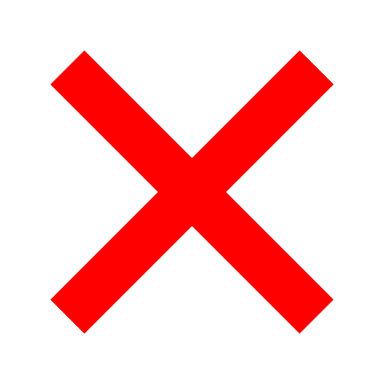 It does not cost any money to call this phone number.This information has been written by Te Tāhū Hauora Health Quality and Safety Commission.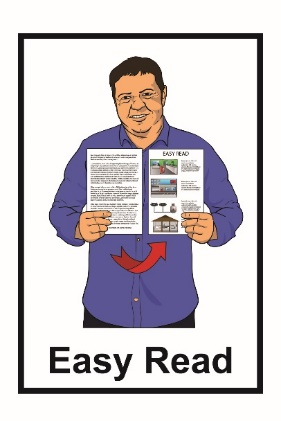 It has been translated into Easy Read by the Make It Easy service of People First New Zealand Inc. Ngā Tāngata Tuatahi.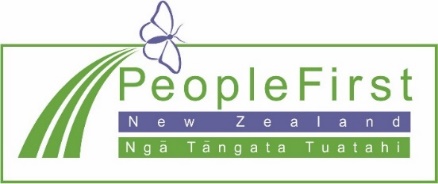 The ideas in this document are not the ideas of People First New Zealand Ngā Tāngata Tuatahi.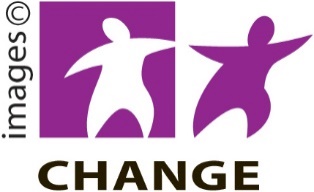 Make It Easy uses images from: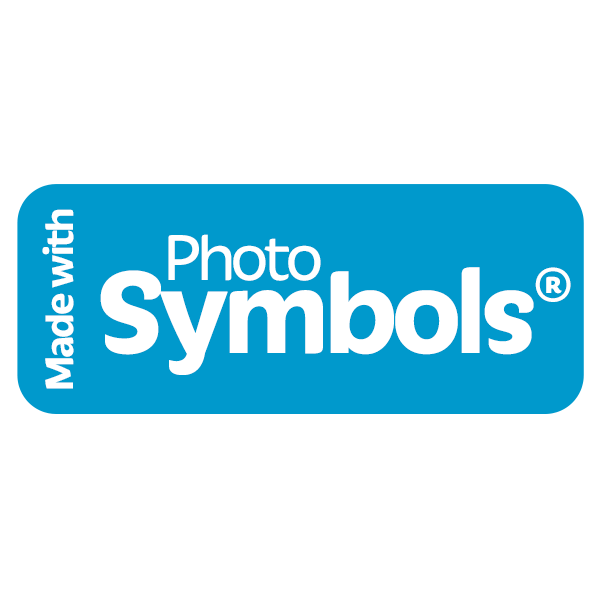 Changepeople.orgPhotosymbols.comSam Corliss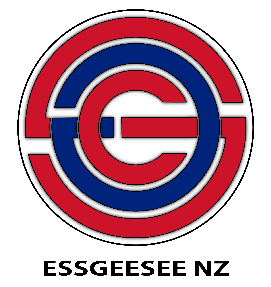 Huriana Kopeke-Te Aho.All images used in this Easy Read document are subject to copyright rules and cannot be used without permission. 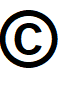 